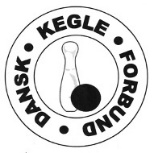 Persondatapolitik for Dansk Kegle ForbundDenne persondatapolitik forklarer, hvordan vi i Kegleforbundet håndterer dine personoplysninger til sikring afen fair og gennemsigtig behandling.Kontaktoplysninger på den dataansvarlige: Dansk Kegle Forbund er dataansvarlig, og vi sikrer, at dine personoplysninger behandles i overensstemmelseMed lovgivningen.Kontaktoplysninger:Dansk Kegle ForbundIdrættens HusBrøndby Stadion 202605 BrøndbyCVR 35184937Telefon: 43 26 23 46E-mail: ninepin@kegler.dkHjemmeside: www.kegler-dkef.dkBRUG AF PERSONOPLYSNINGER:Dansk Kegle Forbund behandler personoplysninger i vores virke som specialforbund under Danmarks Idræts-Forbund. Vi anvender oplysninger om dig for at kunne servicere dig, vores unioner og medlemsklubber, ogIdrætslige samarbejdspartnere, samt sikre kontakten herimellem. Vi ønsker at give dig mulighed for at tilmeldeog deltage i relevante uddannelser udbudt af Dansk Kegle Forbund.Vi behandler dine oplysninger i forbindelse med bestemte formål:MedlemsadministrationAdministration af din relation til forbundetOpfyldelse af din anmodning om rekvirering af og deltagelse i vores tilbudte produkter, aktiviteterog serviceGennemførelse og udbredelse af forbundets virke, arrangementer, stævner, events, uddannelse mvBilledbrug af aktivitets- og situationsbilleder taget ved forbundets arrangementer, til nyheds- og resultatformidlingResultatformidlingOpfyldelse af lovkravKATEGORIER AF PERSONOPLYSNINGER:Vi indsamler og behandler følgende typer oplysninger:Almindelige personoplysningerRegistrerings- og kontaktoplysninger som navn, køn, fødselsdato, nationalitet, mailadresse,Telefonnummer, indmeldelsesdato, klub, disciplin, resultater, tøjstørrelse, hverv i relation tilKlub og specialforbund, stillingsbetegnelse.Personoplysninger, der er tillagt en højere grad af beskyttelse:CPR nummerHelbredsoplysninger såsom sygdom og skade (landshold)Oplysninger om strafbare forhold ved indhentelse af børneattest (er du som frivillig tilknyttetForbundsaktivitet, hvor du har med børn at gøre f.eks. ungdomsstævner, er vi forpligtet til atIndhente børneattest på dig).HER INDSAMLES OPLYSNINGER FRA:Når vi modtager personoplysninger fra andre end dig selv, vil disse kilder være:Din UnionDin KlubOnline kilder, f.eks. sociale medier, der er offentligt tilgængeligeOffentlige myndigheder, fx nødvendige skatteoplysninger ved lønudbetaling.BEHANDLINGSGRUNDLAGVi behandler dine personoplysninger som beskrevet ovenfor baseret på følgende behandlingsgrundlag:Kegleforbundets berettigede (legitime) interesser i at behandle dine oplysninger (interesseafvejnings-Reglen). Vores legitime interesser motiveres i:Udøvelse af idrætsaktivitet, herunder udfærdigelse af stævnedeltagelse, deltager- og resultatlisterAfholdelse af sportslige aktiviteter og arrangementer – herunder konkurrencer nationalt ogInternationaltOpfyldelse af medlemspligter, herunder medlemsindberetningInformation om kegleforbundets aktiviteter, uddannelse, regelændringer, event m.v.Brug af situationsbilleder taget ved stævner, arrangementer, træningsaktivitet, i forenings-eller forbundsregi, der afbilder en konkret aktivitet eller situationAf praktiske og administrative hensyn kan almindelige medlemsoplysninger opbevares også i en periode efter din (klubs) udmeldelse af forbundetAf hensyn til kontaktmuligheder kan der for børn og unge under 18 år behandles oplysninger om forældreneBevaring af oplysninger med historisk værdi til statistik og lignendeAt det er nødvendigt for at opfylde en kontrakt med digBehandling efter lovkravBehandling med samtykke. Samtykke indhentes ved:Indhentning af helbredsoplysningerStraffeforhold ifm. BørneattesterBilled- og videobrug til kommercielt brug, og hvor der er tale om ”portrætbilleder”. (Der indhentes ikke samtykke ved situationsbilleder, der afbilder en konkret aktivitet eller situation i arrangementet/forening/forbundetVIDEREGIVELSE AF DINE PERSONOPLYSNINGERVi videregiver personoplysninger til følgende kategorier af modtagere:Samarbejdspartnere, herunder Danmarks Idrætsforbund, Team Danmark, Anti Doping Danmark, Idrættens Kompetence Center, Sportspsykolog, fysisk behandlerInternt i kegleforbundet til fx stævnearrangørerInternt i kegleforbundet i forbindelse med uddannelse og arrangementer, hvor kursusarrangør/kontaktpersoner videregives almindelige personoplysninger som deltagerliste med navn, klub og evt. hverv. (Listerne kan offentliggøres/sendes til øvrige deltagende klubber)Kontaktpersoner i medlemsklubber modtager deltagerlister med navn og klub forud for arrangementerLeverandører forstået som serviceudbydere, teknisk support, databehandlere m.v.Offentlige myndighederInternationale kegleforbund FIQ, WNBA, NBC, NBBVi videregiver ikke personoplysninger til firmaer til markedsføring uden samtykke hertil.OVERFØRSLER TIL LANDE UDENFOR EU/EØSVi vil overføre dine personoplysninger til lande udenfor EU/EØS i forbindelse med internationale konkurrencer, stævner og møder, hvor personoplysninger videregives til arrangøren med henblik på deltagelse/akkreditering.Det internationale kegleforbund WNBA er beliggende i Tyskland https://fiq-wnba.comEvt. værtsland for OL, VM og andre internationale stævnerOPBEVARING AF DINE PERSONOPLYSNINGERVi har forskellige behandlingsformål og opbevaringsperioder alt efter, om vi behandler dine personoplysninger som klubmedlem, dommere, instruktører m.fl. Opbevaringstiden er ikke altid defineret, men vi opbevarer som hovedregel ikke personoplysninger længere end nødvendigt, og ud fra nedenstående kriterier.SpillerePersonoplysninger opbevares så længe du som spiller er tilknyttet kegleforbundets aktiviteter, og til umiddelbart kort herefterDommere og instruktørerAlmindelige personoplysninger så længe din dommer- og instruktørlicens er gyldigt. Navn og uddannelseshistorik opbevares efter udløb af hensyn til generhvervelse på korrekt niveu.Frivillige og klubmedlemmerPersonoplysninger opbevares så længe du er tilknyttet kegleforbundet som klubmedlem, i forbindelse med events og anden forbundsaktivitet, og til umiddelbart kort herefterAnsatte medarbejderePersonoplysninger opbevares i en periode fra ophøret af dit virke i kegleforbundet og i overensstemmelse med følgende kriterier:-  Bogføringsbilag, herunder fx lønbilag, skal gemmes i 5 år fra udløb af det regnskabsår, som bilaget drejer sig om-  Andre relevante oplysninger til opfølgning og stillingtagen til eventuelle krav kan gemmes i 5 år efter samarbejdsaftale er ophørtVi opbevarer dog oplysninger på såvel spillere, leder og trænere til statistik og lignende, så længe de har historisk værdi.DINE RETTIGHEDERDu har følgende rettigheder:Du har ret til at anmode om indsigt, berigtigelse eller sletning af dine personoplysningerDu har også ret til at modsætte dig behandling af dine personoplysninger og få behandlingen af dine personoplysninger begrænsetSærligt har du en ubetinget ret til at modsætte dig behandling af dine personoplysninger til brug for direkte markedsføringHvis behandlingen af dine personoplysninger er baseret på dit samtykke, har du ret til at tilbagekalde dit samtykke til enhver tid, ved at rette henvendelse til os. Tilbagetrækningen af samtykke påvirker ikke lovligheden af vores behandling af dine personoplysninger bagud, og vil derfor først have virkning fra tilbagetrækningstidspunktetDu har ret til at modtage de personoplysninger, som du selv har afgivet, i et struktureret, almindeligt anvendt og maskinlæsbart format (dataportabilitet)Du kan altid indgive en klage til en databeskyttelsestilsynsmyndighed, fx datatilsynet.Du kan gøre brug af dine rettigheder ved at kontakte os via kontaktoplysningerne øverst.Der kan være betingelser eller begrænsninger til disse rettigheder. Det er derfor ikke sikkert, at du fx har ret til dataportabilitet i det konkrete tilfælde – dette afhænger af de konkrete omstændigheder i forbindelse med behandlingsaktiviteterne.Sidst opdateret 23.05.2018